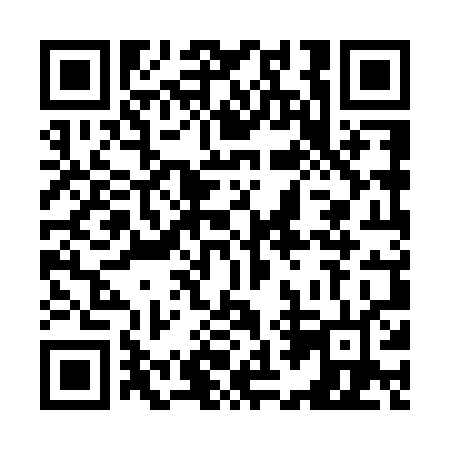 Prayer times for West Collette, New Brunswick, CanadaMon 1 Jul 2024 - Wed 31 Jul 2024High Latitude Method: Angle Based RulePrayer Calculation Method: Islamic Society of North AmericaAsar Calculation Method: HanafiPrayer times provided by https://www.salahtimes.comDateDayFajrSunriseDhuhrAsrMaghribIsha1Mon3:295:321:266:529:1911:232Tue3:295:331:266:529:1911:233Wed3:305:341:266:519:1911:234Thu3:305:341:276:519:1911:225Fri3:325:351:276:519:1811:216Sat3:335:361:276:519:1811:207Sun3:345:361:276:519:1711:198Mon3:365:371:276:519:1711:189Tue3:375:381:276:519:1611:1710Wed3:385:391:276:509:1611:1611Thu3:405:401:286:509:1511:1412Fri3:425:411:286:509:1411:1313Sat3:435:421:286:499:1411:1214Sun3:455:431:286:499:1311:1015Mon3:465:441:286:499:1211:0916Tue3:485:451:286:489:1111:0717Wed3:505:461:286:489:1011:0618Thu3:525:471:286:479:0911:0419Fri3:535:481:286:479:0811:0220Sat3:555:491:286:469:0711:0121Sun3:575:501:286:469:0610:5922Mon3:595:511:286:459:0510:5723Tue4:015:521:286:449:0410:5524Wed4:025:531:286:449:0310:5425Thu4:045:541:286:439:0210:5226Fri4:065:561:286:439:0110:5027Sat4:085:571:286:429:0010:4828Sun4:105:581:286:418:5810:4629Mon4:125:591:286:408:5710:4430Tue4:146:001:286:398:5610:4231Wed4:166:021:286:398:5410:40